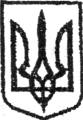 УкраїнаШаповалівська загальноосвітня школа І-ІІІ ступенівБорзнянської районної радиЧернігівської областіН А К А З 27 листопада 2014 р.                                                                                     №20Про підсумки конкурсу-огляду на кращий навчальнийкабінет, класну кімнату в рамкахшкільного освітнього округу         На виконання річного плану роботи школи 27. 11. 2014 р. проведено конкурс-огляд навчальних кабінетів і класних кімнат. Огляд проводився відповідно до вимог Положення про навчальні кабінети загальноосвітніх навчальних закладів, затвердженого  наказом   МОН №601 від 20.07.2004 р.        Огляду підлягали навчальні кабінети і класні  кімнати  Шаповалівської ЗОШ І-ІІІст., Миколаївської ЗОШ І-ІІІст., Великозагорівської ЗОШ І-ІІІст.,Забілівської ЗОШ І-ІІІ ст.        Комісія  відмітила,  що матеріально - технічне  та навчально-методичне забезпечення  кабінетів відповідає вимогам. Усі кабінети забезпечені бібліотеками наукової , методичної, довідникової літератури, фаховими журналами, матеріалами для ДПА та ЗНО. У кожному кабінеті в наявності перспективний та річний плани роботи ,  при кабінетах працюють активи учнів.  Завідуючі кабінетами забезпечують безумовне виконання учнями, встановлених для кабінету правил техніки безпеки , санітарії  та гігієни.  У кожному кабінеті в наявності  акти - дозволи, посадові інструкції , журнали реєстрації інструктажів з техніки безпеки,  адміністративно-господарського контролю. Систематизовано  картотеку  навчально-методичного забезпечення кабінету . Розміщення, зберігання  навчального обладнання, приладів  згруповано згідно з вимогами навчальних програм  за розділами, темами, класами .          Кабінети фізики, української мови і літератури ( завідуючі кабінетами   Бойко Н.М., Ситник Н.Г.,  Миколаївська  ЗОШ І-ІІІст.),  історії та біології          ( завідуючі  Фесенко Г.І., Масюк Т.В., Шаповалівська   ЗОШ І-ІІІ ст.), біології, української мови і літератури   ( завідуючі    ФедорченкоГ.М., Семенко А.М.,  Великозагорівська ЗОШ І-ІІІ ст.). оформлені  відповідно  до вимог Положення про навчальні кабінети. Кращими кабінетами Забілівської     ЗОШ І-ІІ ст.  є кабінет біології, українська світлиця ( завідуючі Фесюн І.М., Лут Н.В.)  Виходячи з вищезазначеного,            Н А К А З У Ю: 1. Визначити  переможцями конкурсу-огляду на кращий навчальний кабінет, класну  кімнату в рамках шкільного освітнього округу  кабінет історії                  Шаповалівської ЗОШ І-ІІІ ступенів (завідуюча Фесенко Г.І.,), класну кімнату учнів 4 класу Шаповалівської ЗОШ І-ІІІ ступенів ( класовод Шпуй В.І.).3. Заступнику директора  з навчально-виховної роботи опорної школи       Масюк Т.В.  оформити матеріали конкурсу на кращий навчальний кабінет, класну кімнату для методичного кабінету школи.4. Контроль за виконанням даного наказу залишаю за собою.Директор школи                          Л.П. Динник